MIKULÁŠ-8.A05. 12. 2021 se uskutečnil náš první „Mikulášský den“.Vlastně to pro nás bylo veliké překvapení, DOZVĚDĚLI JSME SE O TOM, tak, že nám paní učitelka na naši třídní skupinu přidala fotku, protože se u ní zastavil Mikuláš a nechal tam pro nás krásné balíčky.Mnohokrát děkujeme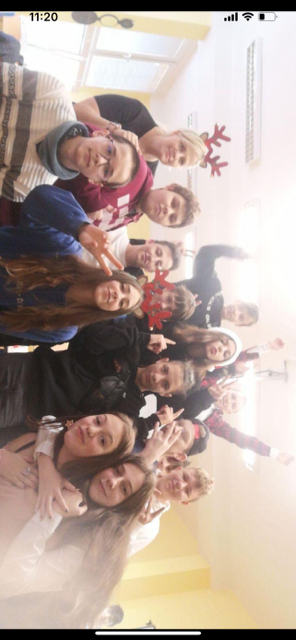 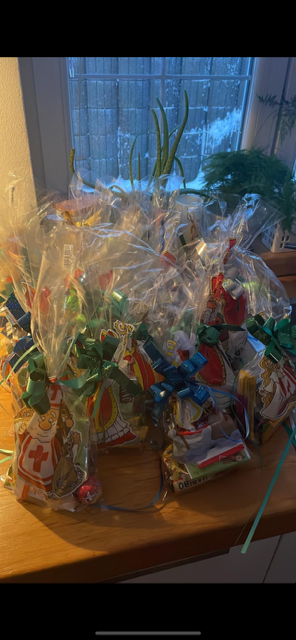 